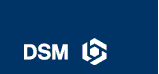 Bittere amandelen	(19 punten)Verbindingen met een carbonylgroep (C = O) in de moleculen kunnen additie ondergaan. Een voorbeeld van zo’n additiereactie is die met waterstofcyanide, HCN. Bij deze additiereactie bindt het waterstofatoom van het HCN molecuul aan het zuurstofatoom van de C = O binding en het C atoom van het HCN molecuul aan het C atoom van de C = O binding. Geef de vergelijking van de additiereactie van waterstofcyanide aan propanon. Gebruik structuurformules voor alle betrokken stoffen.	4Geef de systematische naam van het product van de reactie uit de vorige vraag. Maak daarbij gebruik van binastabel 66D (). 	4Bekend uit vele detectiveromans is de ‘geur van bittere amandelen’. Wanneer een detective bij een slachtoffer van een misdrijf die geur constateert, kan hij de conclusie trekken dat het gif blauwzuur, waterstofcyanide, in het spel is. Waterstofcyanide is namelijk één van de eindproducten van de enzymatische hydrolyse van de stof amygdaline, die voorkomt in bittere amandelen. Deze hydrolyse is voor het eerst beschreven in 1837 door de Duitse chemici Liebig en Wöhler.De enzymatische hydrolyse van amygdaline verloopt in drie stappen, die hieronder worden beschreven.Stap 1, die plaatsvindt onder invloed van het enzym amygdaline-hydrolase, is de hydrolyse van amygdaline. Hierbij ontstaan uit een molecuul amygdaline een molecuul glucose en molecuul van een stof genaamd prunaline:	amygdaline  +  water    glucose  +  prunalineStap 2, die plaatsvindt onder invloed van het enzym prunaline-hydrolase, is de hydrolyse van prunaline. Uit een molecuul prunaline ontstaan nog een molecuul glucose en een molecuul van de stof mandelonitril:	prunaline  +  water    glucose  +  mandelonitrilStap 3, die plaatsvindt onder invloed van het enzym hydroxynitril-lyase, is de ontleding van mandelonitril. Hierbij ontstaan uit een molecuul mandelonitril een molecuul benzaldehyd en een molecuul waterstofcyanide:	mandelonitril    benzaldehyd  +  waterstofcyanideZowel bij stap 1 als bij stap 2 wordt een etherbinding (C – O – C) verbroken. Toch worden deze reacties door verschillende enzymen gekatalyseerd.Geef een verklaring voor het feit dat de reactie van stap 1 door een ander enzym wordt gekatalyseerd dan de reactie van stap 2. 	2Stap 3 is het omgekeerde van de in het begin van deze opgave gepresenteerde additie van een waterstofcyanidemolecuul aan een C = O binding.Mede met behulp van in deze opgave verstrekte gegevens zijn de structuurformules van mandelonitril, prunaline en amygdaline af te leiden.Geef de structuurformules van mandelonitril, prunaline en amygdaline. Gebruik voor glucose de schematische structuurformule HOC6H10O4OH en gebruik indien nodig binastabel 66A (103A). 	5Geef de molecuulformule van amygdaline. 	4Een cadeautje	(12 punten)De school krijgt van een gulle gever een achttal poedervormige stoffen: Ag, Fe, Cu, Mg, AgNO3, Fe(NO3)2, Cu(NO3)2 en Mg(NO3)2. Helaas zijn de etiketjes op de potjes niet meer leesbaar.Een leerling krijgt de opdracht de inhoud van de potjes te onderzoeken. Hij bereidt daartoe van een beetje van de stoffen oplossingen door toevoeging van demiwater. De stoffen die oplossen nummert hij met 1, 2, 3, 4. Hij concludeert dat de oplossingen de vier zouten moeten bevatten en dat de andere vier stoffen de metalen zijn. De metalen geeft hij aan met A, B, C, D. Aan elk van de vier oplossingen voegt hij vervolgens wat van de metalen toe. In geval van een reactie noteert hij '+', anders vult hij'' in bijgaande tabel.Toen hij klaar was met zijn opdracht, was hij heel blij (hij kon nu met behulp van zijn ingevulde tabel en binastabel 48 elk stofje achterhalen) totdat hij een flesje geconcentreerd zwavelzuur omstootte. Daardoor werd het papiertje met zijn tabel grotendeels vernietigd. Slechts twee stukjes van zijn tabel bleven gespaard. Andere leerlingen lachten hem uit en wreven hem onder zijn neus dat hij ook verzuimd had op de kleuren te letten. Na schooltijd zocht hij zijn vriendin en klasgenote op, die toevallig die dag ziek thuis was. Hij vertelde haar over zijn mislukking. En zij vroeg hem of zij de overgebleven stukjes mocht zien. Later op de avond belde zij hem op en vertelde dat ze met de overgebleven stukjes wel degelijk tot een eindresultaat kon komen en dat ze twee hokjes met nog aanwezige informatie zelfs kon missen. Ook de kleuren van de verkregen stoffen en van de verkregen oplossingen waren daarbij helemaal niet nodig.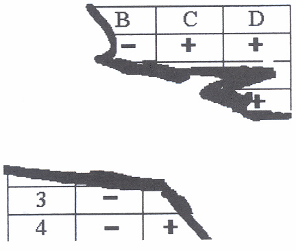 Leg uit hoe zijn vriendin tot een eindresultaat kwam en geef de formules van de stoffen A, B, C, D, 1, 2, 3, 4. Neem aan dat onder de omstandigheden waarbij de proefjes werden uitgevoerd, nitraat niet als oxidator optreedt.	12Methanolproductie	(34 punten)Methanol wordt in een continuproces bereid door reactie van koolstofmonooxide met waterstof:CO(g) + 2 H2(g)  CH3OH(g)Koolstofmonooxide en waterstof worden aan de reactor toegevoerd in de molverhouding 1 : 2.Als katalysator wordt een mengsel van zinkoxide en chroom(III)oxide gebruikt.De reactie vindt plaats bij 575 K en 180 bar. Onder deze omstandigheden bedraagt het rendement 60%.Bijproducten bij deze methanolbereiding zijn water, ethanol en 1-propanol. Het reactiemengsel wordt gebracht op 298 K en 1 bar en in een zogenaamde separator gescheiden in een vloeistof- en een gasfase. Methanol wordt tenslotte verkregen door destillatie bij 1 bar. Gegevens1 mol ideaalgas heeft bij 298 K en 1 bar een volume van .De soortelijke warmte:	CO(g): 1,05 kJ kg1 K1	H2(g): 14,3 kJ kg1 K1De soortelijke warmte is niet afhankelijk van temperatuur en druk.De reactiewarmte (reactie-enthalpie) bedraagt: l,29105 J per mol CH3OHOp de bijlage staat de apparatuur voor dit proces weergegeven. Teken met behulp van uitsluitend de gegeven apparatuur (elk getekend apparaat wordt één keer gebruikt!) een overzichtelijk apparatuurschema voor het beschreven proces, doe dit op de overgebleven ruimte op de bijlage. Er hoeft geen rekening gehouden te worden met eventuele recirculatie.	12Schrijf op welke stoffen op de genummerde punten 1 t/m 5 (zie bijlage) door de leidingen stromen.	7Bereken hoeveel m3 waterstof (298 K, 1 bar) in dit proces nodig is voor de productie van  methanol (298 K, 1 bar).	51. Leg uit waarom het eigenlijk beter zou zijn de reactie te laten plaatsvinden bij 298 K (en 180 bar) in plaats van bij 575 K (en 180 bar). Neem aan dat zich in de reactor het evenwicht heeft ingesteld.	42. Leg uit waarom de methanolsynthese toch plaatsvindt bij 575 K (en 180 bar) in plaats van bij 298 K (en 180 bar). Neem aan dat zich in de reactor het evenwicht heeft ingesteld.Ga door middel van een berekening na of de reactiewarmte per 1,00 ton methanol voldoende is om de daarvoor benodigde koolstofmonooxide en waterstof te verwarmen van 298 K tot 575 K. Houd hierbij geen rekening met de koolstofmonooxide en waterstof die nodig zijn voor de vorming van de bijproducten.	6Zeewater	(35 punten)De concentraties van calcium-, magnesium-, natrium-, chloride- en sulfaationen in zeewater worden bepaald. Ter vereenvoudiging mag je aannemen dat er behalve de hiervoor genoemde ionsoorten geen andere ionsoorten in zeewater voorkomen.De volgende bepalingen worden uitgevoerd.10,00 mL zeewater loopt door een kationenwisselaar (hierin worden alle positieve ionen uitgewisseld tegen H+). De uitloop wordt getitreerd met 11,76 mL  natronloog.10,00 mL zeewater wordt verdund tot 100,0 mL. 10,00 mL van deze verdunde oplossing wordt getitreerd met 6,210 mL  zilvernitraatoplossing, waarbij onder deze omstandigheden sulfaat niet meereageert. Enkele druppels kaliumchromaat(K2CrO4)oplossing dienen als indicator.Een indicatorbuffertablet (dit bevat een geschikte indicator en buffer voor de titratie) wordt toegevoegd aan 10,00 mL zeewater. De oplossing wordt getitreerd met 12,60 mL  EDTA-oplossing (eigenlijk een oplossing van het natriumzout van EDTA (Na2H2Y): H2Y2 reageert een-op-een met de tweewaardig positieve ionen (binastabel 47).Een overmaat ammoniumoxalaat wordt aan 100,0 mL zeewater toegevoegd. Hierbij ontstaat een neerslag van calciumoxalaat. Het neerslag wordt afgefiltreerd en opgelost in overmaat warm verdund zwavelzuur. De verkregen oplossing wordt getitreerd met 24,00 mL  kaliumpermanganaatoplossing.Geef de reactievergelijkingen voor de uitgevoerde bepalingen. Gebruik 'RHn' als symbool voor de met zuur geladen kationenwisselaar en de bij de beschrijving van bepaling 3 gebruikte notaties voor EDTA.	10Noteer je antwoord als volgt:reactie(s) in bepaling 1: …reactie(s) in bepaling 2: …reactie(s) in bepaling 3: …reactie(s) in bepaling 4: …Bereken de concentraties van de bovengenoemde ionen in het zeewater in mol L1. 	16Bij de uitvoering van de zilvernitraattitratie worden enkele druppels kaliumchromaatoplossing als indicator gebruikt.Leg de werking van deze indicator uit. Maak daarbij o.a. gebruik van binastabel 65 B (65A). 	3In het binnenland kun je niet altijd beschikken over zeewater (voor bijvoorbeeld een zeeaquarium). Iemand heeft de beschikking over de volgende zouten:NaCl, Na2SO410H2O, CaCl26H2O, MgCl26H2O, MgSO47H2OHij wil nu een liter zeewater maken met de samenstelling zoals in binastabel 64A (43) (alleen de in deze opgave genoemde ionen). Daartoe moet hij berekenen hoeveel mol van elk van de bovengenoemde zouten tot een liter moet worden opgelost. Hij stelt de hoeveelheden van de zouten die nodig zijn als volgt: a mol NaCl; b mol Na2SO410H2O; c mol CaCl26H2O; d mol MgCl26H2O en e mol MgSO47H2O en maakt een stelsel van vijf vergelijkingen waaruit hij deze vijf onbekenden kan oplossen.Geef het bedoelde stelsel van vijf vergelijkingen waaruit a, b, c, d en e zijn op te lossen. 	6Bijlage bij opgave 3	Naam:NATIONALE SCHEIKUNDEOLYMPIADECORRECTIEMODEL VOORRONDE 1(de week van)woensdag 2 februari 2005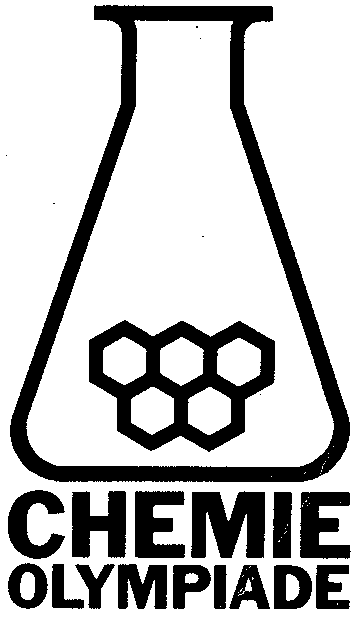 Deze voorronde bestaat uit 15 vragen verdeeld over 4 opgavenDe maximumscore voor dit werk bedraagt 100 punten (geen bonuspunten)Bij elke opgave is het aantal punten vermeld dat juiste antwoorden op de vragen oplevertBij de correctie van het werk moet bijgaand antwoordmodel worden gebruikt. Daarnaast gelden de algemene regels, zoals die bij de correctievoorschriften voor het CSE worden verstrekt.Bittere amandelen	(19 punten)maximaal 4 puntende structuurformule van propanon en waterstofcyanide juist	2de structuurformule van het reactieproduct juist	1formules aan de juiste kant van de pijl	1maximaal 4 punten2-hydroxy-2-methylpropaannitrilpropaan als stam	1nitril als achtervoegsel	1hydroxy en methyl als voorvoegsels	1juiste plaatsaanduidingen	1Indien een van de volgende namen is gegeven: 2-hydroxy-2-propaancarbonitril; 2-methyl-2-hydroxypropaannitril; 2-cyaan-2-propanol	3maximaal 2 puntenDe geometrie rondom de COC binding in een amygdalinemolecuul is kennelijk anders de geometrie rondom de COC binding in een prunalinemolecuul. Daardoor 'passen' deze moleculen niet in hetzelfde enzym.òfEnzymreacties zijn zeer stereospecifiek en dus sterk afhankelijk van het soort substraat.Indien slechts is geantwoord dat de geometrieën rond de etherbinding verschillen	1maximaal 5 punten(benzaldehyd + waterstofcyanide  mandelonitril, analoog aan reactie bij 1; mandelonitril + glucose  prunaline + H2O; prunaline + glucose  amygdaline + H2O)mandelonitril: 	2prunaline: 	2amygdaline: 	1maximaal 4 puntenC20H27NO11H juist	2C juist	1N en O juist	1Een cadeautje	(12 punten)maximaal 12 puntenDe sleutel tot de oplossing is het aantal reacties dat de metalen met de zoutoplossingen geven. Gebruik de standaardelektrodepotentialen.Zilver reageert met geen enkele zoutoplossing, koper met één (AgNO3), ijzer met twee (AgNO3, Cu(NO3)2) en magnesium met drie (AgNO3, Cu(NO3)2 en Fe(NO3)2). 	2Magnesiumnitraat reageert met geen enkele van de gegeven metalen, ijzernitraat met één (Mg), kopernitraat met twee (Fe en Mg) en zilvernitraat met drie (Fe, Mg, Cu). 	2Uit de resten van de tabel blijkt:elke juiste conclusie	1Methanolproductie	(34 punten)maximaal 12 puntenvoor elk apparaat (10×) op de juiste plaats	1verwarming- en condensorlus bij destillatie	1CO-stroom en H2-stroom vóór reactor samenvoegen	1Wanneer een tekening is gegeven waarin één fornuis is gebruikt en de CO-stroom en H2-stroom voor dat ene fornuis samenkomen, dit goed rekenen.maximaal 7 punten ① CO en H2	1 ② methanol, ethanol, 1-propanol en water	2 ③ methanol	2 ④ ethanol, 1-propanol en water	1 ⑤ CO en H2	1maximaal 5 puntenStoichiometrisch 2 mol H2 =^ 1 mol CH3OH	1opbrengst 60 % dus 2 mol H2 =^ 0,60 mol CH3OH	11,0 mol CH3OH =^  = 3,3 mol H2	1 CH3OH (298 K, 1 bar) =^ 0,79103 kg =^  = 25 kmol	13,3  25 kmol H2 =^^ 3,3  25 ×  = 2,0103 m3 waterstof (afgerond op 2 significante cijfers)	1maximaal 4 punten1. Reactiewarmte < 0 	1 bij temperatuurverlaging verschuiving naar de exotherme kant. Hier dus naar rechts 	1 hogere opbrengst. 	12. Evenwichtsinstelling verloopt bij lage T  te langzaam, of de reactiesnelheid is bij hogere T groter 	1maximaal 6 puntenCO + 2 H2  CH3OH	  CO =^  H2 =^  CH3OH	1 CO =^  H2 =^  CH3OH	1reactiewarmte = 1,29105 J mol1 CH3OH = 4,03106 kJ / ton CH3OH	1rendement is 60% dus op te warmen:  1,46103 kg CO en  2,08103 kg H2	1Nodig voor opwarmen 298 K  575 K: 	1CO: 1,46103  277  1,05 kJ	= 4,25105 kJH2: 2,08103  277  14,3 kJ	= 8,25105 kJtotaal				 12,5105 kJdit is (absoluut) minder dan 4,03106 kJ  door reactie wordt voldoende energie geleverd. 	1of:1,00 ton CH3OH is  mol	1dit levert 3,12·104  1,29·105 = 4,03·109 J of 4,03·106 kJ	1voor 3,12·104 mol CH3OH is nodig 3,12·104  28,01  10–3 =  CO en 2  3,12·104  2,016  103 =  H2	1rendement is 60% dus op te warmen  kg CO en  kg H2	11,5·103 kg CO opwarmen van 298 K tot 575 K vergt 1,5·103  277 1,05 = 4,4·105 kJ
2,1·102 kg H2 opwarmen van 298 K tot 575 K vergt 2,1·102  277 14,3 = 8,3·105 kJ
dus totaal nodig 12,7·105 kJ	1dit is minder dan 4,03·106 kJ, dus door de reactie wordt voldoende energie geleverd	1Wanneer bij de berekening een (of meer) uitkomst(en) in een onjuist aantal significante cijfers is (zijn) opgegeven, dit niet aanrekenen. 
Zeewater	(35 punten)maximaal 10 puntenmaximaal 16 punten(Werkwijze)Berekeningbepaling 1n(H+) = n(Na+) + 2 n(Ca2+) + 2 n(Mg2+)	1n(H+) = V(NaOH)  c(NaOH): in 10 mL zeewater n(H+) = 0,5000 × 11,76103 mol	1per L zeewater: [Na+] + 2 [Ca2+] + 2 [Mg2+] = 0,588 mol L1	1bepaling 2per L zeewater: n(Cl) = 0,086 × 6,21103 mol = 0,534103 mol	1[Cl] = 0,534 mol L1	1bepaling 3H2Y4 + M2+  MY2 + 2 H+n(Ca2+) + n(Mg2+) = 0,0500 × 12,60103 mol = 0,63103 mol	1[Ca2+] + [Mg2+] = 0,0630 mol L1	1bepaling 4n(Ca2+) = n(C2O42) = 5/2 × n(MnO4)	1in 100 mL zeewater n(Ca2+) = 5/2 × 0,0200 × 24,00103 mol	1[Ca2+] = 0,0120 mol L1	1Verdere berekeningbepaling 2: [Cl] = 0,534 mol L1bepaling 1: 0,588 mol L1 = [Na+] + 2 [Ca2+] + 2 [Mg2+] = [Cl] + 2 [SO42]	12 [SO42] = (0,588  0,534) mol L1 = 0,054 mol L1  [SO42] = 0,027 mol L1	1bepaling 4: [Ca2+] = 0,0120 mol L1bepaling 3: [Ca2+] + [Mg2+] = 0,0630 mol L1 en [Ca2+] = 0,0120 mol L1	1[Mg2+] = (0,0630  0,012) = 0,051 mol L	1[Na+] + 2 [Ca2+] + 2 [Mg2+] =0,588 mol L1 en 2 × ([Ca2+] + [Mg2+]) = 2 × 0,0630 mol L1	1[Na+] = 0,462 mol L1	1maximaal 3 puntenZilverchloride(wit) en zilverchromaat (bruinrood) zijn slecht oplosbare zouten. De oplosbaarheid van zilverchloride is echter slechter dan die van zilverchromaat. 	1Zilverchloride slaat tijdens de bepaling dus het eerst neer. 	1De bruinrode kleur van zilverchromaat (zie binastabel 65B) verschijnt pas als alle zilverchloride volledig is neergeslagen. Zo kan zilverchromaat dienen als indicator. 	1maximaal 6 puntenberekening [Ca2+], [Mg2+], [Na+], [Cl–] en [SO42–]: respectievelijk , , ,  en 	1vergelijking voor Na+: a + 2b =	1vergelijking voor Cl–: a + 2d = 	1vergelijking voor Ca2+: c = 	1vergelijking voor SO42–: b + e = 	1vergelijking voor Mg2+: d + e = 	1p = 1 barsmeltpunt (K)kookpunt (K)dichtheid bij 298 K en 1 bar in kg m3methanol1753380,79103ethanol1563521-propanol146370water273373B, C, D reageert minstens eenmaalA = zilver1, 3, 4 reageert minstens eenmaal2 = magnesiumnitraat1 reageert niet met zilver (A), maar verder tweemaal1 = koper(II)nitraatkoper(II)nitraat reageert niet met zilver(A), noch met koperB = koperkoper (B) reageert alleen met zilvernitraat4 = zilvernitraatdan blijft over3 = ijzer(II)nitraatijzer(II)nitraat (3) reageert alleen met magnesiumD = magnesiumblijft overC = ijzerbepaling 1met Na+: RHn + Na+  RHn1Na + H+met Ca2+: RHn + Ca2+  RHn2Ca + 2 H+H+ + OH  H2O111bepaling 2Ag+ + Cl  AgClovermaat Ag+: 2 Ag+ + CrO42  Ag2CrO411bepaling 3H2Y2 + M2+  MY2 + 2 H+ (M2+ = Mg2+ en/of Ca2+)1bepaling 4Ca2+ + C2O42  CaC2O41CaC2O4 + 2 H+  Ca2+ + H2C2O415 H2C2O4 + 2 MnO4 + 6 H+  2 Mn2+ + 10 CO2 + 8 H2O2